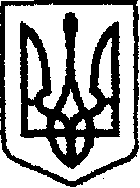 У К Р А Ї Н Ачернігівська обласна державна адміністраціяУПРАВЛІННЯ  КАПІТАЛЬНОГО БУДІВНИЦТВАН А К А ЗПро  створення приймальної комісіїУ зв’язку з виробничою необхідністю та для прийняття робіт з поточного середнього ремонту, наказую:Створити комісію для прийняття робіт з поточного середнього ремонту автомобільної дороги загального користування місцевого значення О251210 Ніжин – Перебудова на ділянці км0+000-км8+600, (окремими ділянками).Залучити до складу комісії:Затвердити склад  комісії згідно з додатком. Контроль за виконанням наказу залишаю за собою.Складкомісії для прийняття робіт з поточного середнього ремонту автомобільної дороги загального користування місцевого значення О251210 Ніжин – Перебудова на ділянці км0+000-км8+600, (окремими ділянками)Голова комісії:Члени комісії:«25»06   2019 м. Чернігів№220Гавриленка М.М.Директора ТОВ «Ніжинська ПШМК»Горкуна О.І.Головного інженера проекту ПП «Парк Нових Технологій»НачальникА.ТИШИНАДодаток наказ начальника Управління капітального будівництва обласної державної адміністрації «25»  ____06______  року  № _220___Стариш В.Ф. Начальник відділу експлуатаційного утримання автомобільних доріг Гавриленко М.М.Директор ТОВ «Ніжинська ПШМК»Горкун О.ІГоловний  інженер проекту ПП «Парк Нових Технологій»Бортник С.В.Провідний інженер відділу технічного контролю автомобільних доріг УКБ Чернігівської ОДАЗавідувач сектора розвитку мережі автомобільних доріг І.СЕРГІЄНКО 